Об  обеспечении связи и оповещениянаселения  о пожаре на территорииТрехбалтаевского сельского поселенияШемуршинского района Чувашской РеспубликиРуководствуясь статьей 63 Федерального закона от 22.07.2008 N 123-ФЗ "Технический регламент о требованиях пожарной безопасности", в целях оповещения населения и пожарных подразделений  о пожаре в границах Трехбалтаевского сельского поселения, Администрация Трехбалтаевского сельского поселения Шемуршинского района Чувашской РеспубликиПОСТАНОВЛЯЕТ:1. Утвердить прилагаемый Порядок своевременного оповещения населения и пожарных подразделений  о пожаре (далее - Порядок оповещения) согласно приложению 1.  2. Руководителям организаций, предприятий и учреждений, расположенных на территории Трехбалтаевского сельского поселения, обеспечить оповещение и информирование населения на подведомственной территории в соответствии с прилагаемым Порядком обеспечения связи и оповещения населения о пожаре  на территории Трехбалтаевского сельского поселения.3. Данное постановление вступает в силу с момента его официального опубликования (обнародования) в периодическом печатном издании «Вести Трехбалтаевского сельского поселения» и подлежит размещению  на официальном  сайте   администрации сельского поселения.4. Контроль за исполнением настоящего постановления оставляю за собой.Глава Трехбалтаевского сельского поселения			                           Шемуршинского района чувашской Республики		          Ф.Ф.Рахматуллов													Приложение 1к  постановлению  администрацииТрехбалтаевского сельского поселения                                                                                                               от  05. 04. 2019 г. N 21ПОРЯДОКобеспечения связи и оповещения населения о пожарена территории Трехбалтаевского сельского поселения1. Общие положения1.1. Настоящий Порядок разработан в соответствии с Федеральным законом «Технический регламент о требованиях пожарной безопасности» от 22.07.2008 №123-ФЗ.1.2. Настоящий Порядок определяет организацию, задачи и механизмы реализации мероприятий по оповещению и информированию населения сельского поселения об опасности при возникновении пожаров.                                                           2. Организация и задачи оповещения2.1. Оповещение является одним из важнейших мероприятий, обеспечивающих доведение до организаций и населения сигналов (распоряжений) и информации о пожарах.2.2. Основной задачей оповещения является обеспечение своевременного доведения до организаций и населения сигналов и информации о пожарах.                                                           3. Сигналы оповещения3.1. Оповещение населения о пожаре, о принятии мер по тушению до прибытия пожарных подразделений проводят органы, ответственные за обеспечение первичных мер пожарной безопасности на основании соответствующих сигналов, получаемых от вышестоящих органов управления, данных разведки, прогнозирования и информации из соседних районов и  сельских  поселений.3.2. Сигнал оповещения – это условный сигнал, передаваемый в системе оповещения и являющийся командой для проведения определенных мероприятий органами, осуществляющими управление тушения пожаров, а также населением.3.3. В Трехбалтаевском сельском поселении установлен следующий сигнал оповещения населения о пожаре:Сигнал «Пожар» подается с возникновением пожара в лесном массиве и непосредственной близости к населенному пункту, а также непосредственно в населенном пункте, и означает, что имеется угроза возможности переброса огня при лесных и торфяных пожарах, а также распространение огня на ближайшие здания и сооружения.До населения этот сигнал доводится в течение 2-3 минут, при помощи:-  электромегафонов и других вспомогательных технических средств связи и оповещения (в том числе при помощи колоколов, рынд).- при помощи  стационарной  и мобильной телефонной связи.До подразделений  противопожарной службы сигнал передается по сети стационарной  и мобильной телефонной связи или нарочным.4. Порядок оповещения и информирования руководящего состава4.1. Доведение сигналов (распоряжений) о пожаре и начале эвакуации до руководящего состава проводится оперативными дежурными организаций по существующей системе оповещения и всем имеющимся каналам связи установленным порядком.4.2. Организации подтверждают поучение сигналов (распоряжений) и доводят их до своего руководящего состава и подчиненных подразделений.4.3. С получением сигнала «Пожар» решение на передачу текстов сообщений для проживающего на территории Трехбалтаевского сельского поселения населения может принять глава   сельского поселения.4.4. При обнаружении пожара на территории объекта (организации) в Бичурга-Баишевском сельском поселении руководитель объекта самостоятельно подает соответствующие сигналы оповещения и докладывает об этом главе  сельского поселения.5. Порядок оповещения и информирования населения5.1. Оповещение населения о пожарной опасности осуществляется с помощью:- при помощи технических средств связи и оповещения (в том числе при помощи колоколов, рынд).- группами оповещения Трехбалтаевского сельского поселения (специалистами администрации, членами ДПД, старостами населенных пунктов) – пешим порядком и на транспортных средствах с использованием громкоговорителей.5.2. В целях обеспечения своевременного и надежного оповещения населения и доведения до него информации об обстановке и его действиях в сложившихся условиях, установлен следующий порядок оповещения.Основным способом оповещения населения об опасностях, возникающих при пожарах, считается передача речевой информации с использованием телефонной сотовой связи.Оповещение о начале эвакуации населения организуется по месту работы, учебы и жительства руководителями организаций.Ответственность за организацию и осуществление своевременного оповещения и информирования населения возлагается на главу и специалистов администрации Трехбалтаевского сельского поселения.ЧАВАШ РЕСПУБЛИКИШАМАРША РАЙОНЕ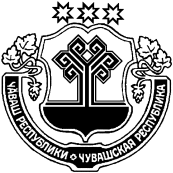 ЧУВАШСКАЯ РЕСПУБЛИКА ШЕМУРШИНСКИЙ РАЙОН  ПАЛТИЕЛЯЛ ПОСЕЛЕНИЙЕН АДМИНИСТРАЦИЙЕЙЫШАНУ          05      04     2019   № 21Палтиел ялеАДМИНИСТРАЦИЯТРЕХБАЛТАЕВСКОГО СЕЛЬСКОГО ПОСЕЛЕНИЯ ПОСТАНОВЛЕНИЕ          05      04     2019   № 21     село Трехбалтаево